Publicado en  el 18/11/2015 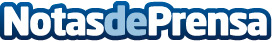 La Plataforma del Voluntariado Social de Sevilla organiza una función de teatro con personas sordociegasDatos de contacto:Nota de prensa publicada en: https://www.notasdeprensa.es/la-plataforma-del-voluntariado-social-de_2 Categorias: Artes Escénicas Solidaridad y cooperación http://www.notasdeprensa.es